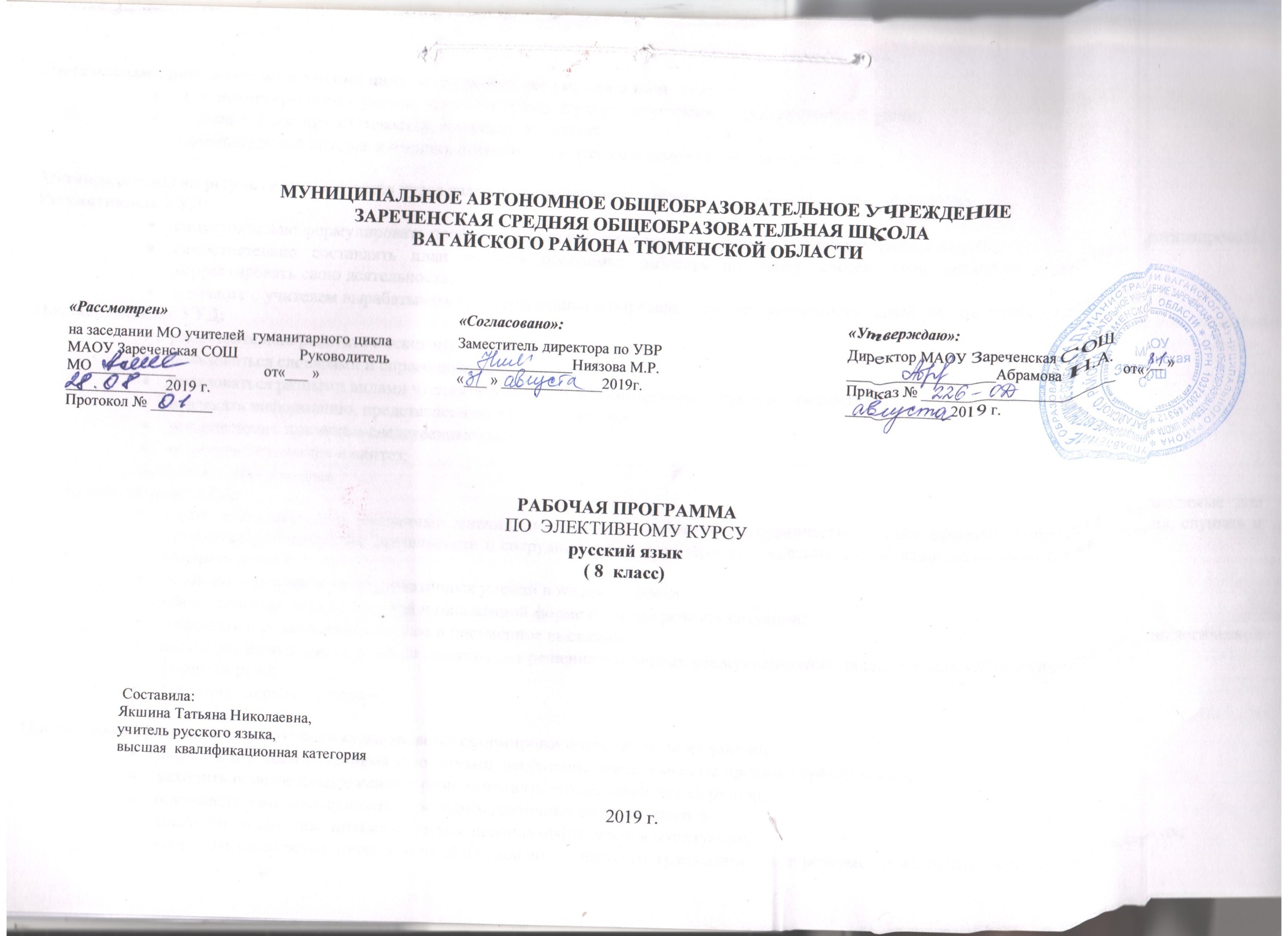 ПЛАНИРУЕМЫЕ РЕЗУЛЬТАТЫ ОСВОЕНИЯ УЧЕБНОГО ПРЕДМЕТА   Личностные результаты освоения русского языка:1)понимание русского языка как одной из основных национально-культурных ценностей русского народа, определяющей роли родного языка в развитии интеллектуальных, творческих способностей и моральных качеств личности, его значения в процессе получения школьного образования;2)осознание эстетической ценности русского языка; уважительное отношение к родному языку, гордость за него; потребность сохранить чистоту русского языка как явления национальной культуры; стремление к речевому самосовершенствованию;           3)достаточный объём словарного запаса и усвоенных грамматических средств для свободного выражения мыслей и чувств в процессе речевого    общения; способность к самооценке на основе наблюдения за собственной речью.    Метапредметные результаты освоения  русского языка:1)владение всеми видами речевой деятельности:аудирование и чтение:- адекватное понимание информации устного и письменного сообщения(коммуникативной установки; темы текста, основной мысли, основной и дополнительной информации);- владение разными видами чтения(поисковым просмотровым, ознакомительным, изучающим) текстов разных стилей и жанров;- адекватное восприятие на слух текстов разных стилей и жанров; владение разными видами аудирования(выборочным, ознакомительным, детальным);- способность извлекать информацию из различных источников, включая средства массовой информации, компакт-диски учебного назначения, ресурсы Интернета; свободно пользоваться словарями различного типа, справочной литературой, в том числе и на электронных носителях;- овладение приёмами отбора и систематизации материала на определённую тему; умение вести самостоятельный поиск информации; способность к преобоазованию, сохранении и передаче информации, полученной в результате чтения или аудирования;- умение сопоставлять и сравнивать речевые высказывания с точки зрения их содержания, стилистических особенностей, и использованных языковых средств;говорение и письмо:- способность определять цели предстоящей учебной деятельности(индивидуальной и коллективной), последовательность действий, оценивать достигнутые результаты и адекватно формулировать их в устной и письменной форме;- умение воспроизводить прослушанный или прочитанный текст с разной степенью свёрнутости(план, пересказ, конспект, аннотация);- умение создавать устные и письменные тексты разных типов, стилей речи и жанров с учётом замысла, адресата и ситуации общения;- способность свободно, правильно излагать свои мысли в устной и письменной форме, соблюдать нормы построения текста(логичность, последовательность, связность, соответствие теме и др.); адекватно выражать своё отношение к фактам и явлениям окружающей действительности, к прочитанному, услышанному, увиденному;- владение различными видами монолога(повествование, описание, рассуждение; сочетание разных видов монолога) и диалога(этикетный, диалог-расспрос, диалог-побуждение, диалог-обмен мнениями и др.; сочетание разных видов диалога);- соблюдение в практике речевого общения основных орфоэпических, лексических, грамматических, стилистических норм современного русского литературного языка; соблюдение основных правил орфографии и пунктуации в процессе письменного общения;- способность участвовать в речевом общении, соблюдая нормы речевого этикета; адекватно использовать жесты, мимику в рцессе речевого общения;- осуществление речевого самоконтроля в процессе учебной деятельности и в повседневной практике речевого общения; способность оценивать свою речь с точки зрения её содержания, языкового оформления; умение находить грамматические и речевые ошибки, недочёты, исправлять их; совершенствовать и редактировать собственные тексты;-  выступление перед аудиторией сверстников с небольшими сообщениями, докладом; рефератом; участие в спорах, обсуждениях актуальных тем с использованием различных средств аргументации;2)применение приобретённых знаний, умений и навыков в повседневной жизни; способность использовать родной язык как средство получения знаний по другим учебным предметам, применять полученные знания, умения и навыки анализа языковых явлений на межпредметном уровне (на уроках иностранного языка, литературы и т. д.);3)коммуникативно целесообразное взаимодействие с окружающими людьми в процессе речевого общения, совместного выполнения каких-либо задач, участия в спорах, обсуждениях; овладение национально-культурными нормами речевого поведения в различных ситуациях формального и неформального межличностного и межкультурного общения.Предметные результаты освоения русского языка:1)представление об основных функциях языка, о роли русского языка как национального языка русского народа, как государственного языка Российской Федерации и языка межнационального общения; о связи языка и культуры народа; о роли родного языка в жизни человека и общества; 2)понимание места родного языка в системе гуманитарных наук и его роли в образовании в целом; 3)усвоение основ научных знаний о родном языке; понимание взаимосвязи его уровней и единиц;      4)освоение базовых основ лингвистики: лингвистика и её основные разделы; язык и речь, речевое общение, речь устная и письменная, монолог, диалог и их виды; ситуация речевого общения; разговорная речь, научный, публицистический, официально-деловой стили, язык художественной литературы; жанры научного, публицистического, официально-делового стилей и разговорной речи; функционально-смысловые типы речи(повествование, описание, рассуждение); текст, типы текста; основные единицы языка, их признаки и особенности употребления в речи;     5)овладение основными стилистическими ресурсами лексики и фразеологии русского языка, основными нормами русского   литературного языка (орфоэпическими,  лексическими, грамматическими, орфографическими, пунктуационными), нормами речевого этикета и использование их в своей речевой практике при создании устных и письменных высказываний;     6)опознавание и анализ основных единиц языка, грамматических категорий языка, уместное употребление языковых единиц адекватно ситуации речевого общения;7)проведение различных видов анализа слова(фонетический, морфемный, словообразовательный, лексический, морфологический),синтаксического анализа словосочетания и предложения, многоаспектный анализ текста с точки зрения его основных признаков и структуры, принадлежности к определенным функциональным разновидностям языка, особенностей языкового оформления, использования выразительных средств языка;          8)понимание коммуникативно-эстетических возможностей лексической и грамматической синонимии и использование их в собственной речевой практике;9)осознание эстетической функции родного языка, способность оценивать эстетическую сторону речевого высказывания при анализе текстов художественной литературы.2. СОДЕРЖАНИЕ УЧЕБНОГО ПРЕДМЕТАИзобразительные ресурсы русского словообразования (14 ч)Морфема и её значение (2 ч)Свойства русского словообразования, определяющие его богатство и разнообразие, безграничные возможности для словотворчества: большое количество морфем и словообразовательных моделей; развитая синонимика значимых частей слова, их стилистическое разнообразие; большое количество способов образования: морфемных (с помощью морфем) и неморфемных (неморфологических).Морфема как значимая часть слова. Стилистические приемы, основанные на семантике морфемы: прием привлечения внимания к значению морфемы (прием  семантизации морфем), обыгрывание внутренней формы слова, словообразовательный повтор, употребление слов с уменьшительно-ласкательными суффиксами, использование слов – паронимов , однокоренных слов в тексте и др.Семантизация морфем как прием привлечения внимания к лексическому значению слова. Основные способы привлечения внимания к значению морфем: графическое выделение их в тексте ; употребление морфем в качестве самостоятельных слов; смысловое сопоставление производного и производящего слова и др.Использование двухприставочных глаголов в произведениях народного творчества и в поэтических текстах.Словообразовательный повтор (4ч)   Словообразовательный повтор как стилистическое средство. Виды словообразовательных повторов: повтор служебных частей слов (приставок, суффиксов), однокоренных слов.Повтор слов, образованных по одной словообразовательной модели. Словообразовательная анафора как разновидность словообразовательного повтора, который одновременно служит и средством единоначатия смежных стихов или строф поэтического текста; средством единоначатия сходных синтаксических конструкций в прозаическом произведении.Повтор однокоренных слов как изобразительное средство. Слова-паронимы и паронимическое противопоставление.Насыщение текста словами с суффиксами субъективной оценки как изобразительный прием. Особенности употребления слов с уменьшительно-ласкательными суффиксами в произведениях устного творчества. Своеобразие использования уменьшительно-ласкательных суффиксов в художественных произведениях разных исторических эпох, литературных направлений, а также в произведениях разных писателей.Внутренняя форма слова (4ч)  Внутренняя форма слова как объяснимость производных слов значением составляющих морфем. Прием обыгрывания внутренней формы слова (прием этимологизации) как средство выражения иронии, сарказма; наивности детского восприятия мира; как средство характеристики необразованных людей или людей, любящих пофилософствовать; как средство оживления пейзажных зарисовок и т. д. Ассоциативные каламбуры, построенные на ошибочном толковании внутренней формы слова.Окказионализмы (4 ч)  Словообразовательная модель как источник пополнения словарного состава языка. Индивидуально-авторские образования (окказионализмы) и их стилистическая роль в художественном тексте.Наблюдение за использованием различных словообразовательных средств в изобразительных целях.Анализ фонетико-интонационных, пунктуационных, графико-орфографических, словообразовательных особенностей  художественного текста и выразительное его чтение.Лексическое богатство русского языка (20 ч)Слово в художественном тексте (1 ч)Лексическое богатство русского языка. Основные пути обогащения словарного состава языка: словообразование, изменение значения слов, заимствование.Слово как основная единица языка. Лексический повтор, его виды (анафора, эпифора) и изобразительная функция в художественном тексте.Переносное значение слова (8 ч)  Прямое и переносное значение слова. Троп как образное употребление слова в переносном значении. Основные виды тропов: метафора, метонимия, олицетворение, эпитет, антономасия, гипербола, сравнение, аллегория, синекдоха.Поэтизмы и слова-символы в поэтической речи.Многозначные слова (2 ч)  Стилистическое использование многозначных слов. Прием намеренного сталкивания различных значений многозначных слов. Основные функции этого художественного приема: создание комического эффекта; выражение иронии, сарказма; речевая характеристика героя и др.Омонимы, синонимы, антонимы (4 ч)  Виды омонимов; их экспрессивное использование в художественных произведениях для усиления изобразительности, заострения внимания к значению слова, для создания комического эффекта.Каламбур как словесная игра, основанная на юмористическом  использовании многозначных слов и омонимов.Стилистическое  употребление синонимов и антонимов в художественное речи. Контекстуальные синонимы и антонимы. Антитеза и оксюморон и языковые  средства их создания.Лексика ограниченного употребления (2ч)  Изобразительные функции лексики ограниченного употребления (диалектизмов, жаргонизмов, профессионализмов): средство речевой характеристики героя, местности, в которой происходит действие, и т. п.Основные требования к использованию лексики ограниченного употребления в художественном тексте: уместность, понятность,  умеренность.Приемы разъяснения значения диалектизмов, профессионализмов в художественной речи: объяснение в сноске, в скобках и др.Устаревшие слова как живые свидетели истории. Виды устаревших слов: архаизмы, историзмы. Стилистические функции устаревших слов в художественной речи: стилизация старинной речи, создание речевого колорита эпохи; средство придания поэтическому тексту торжественного, высокого звучания; средство сатиры и юмора, выражения насмешки и осуждения и др. Особенности употребления старославянизмов в художественных текстах.Фразеологизмы (3 ч)  Стилистическое использование фразеологизмов в художественной речи:  использование семантически и структурно не измененных фразеологизмов как средства  эмоциональной характеристики явлений и персонажей; смысловое обыгрывание фразеологизмов; индивидуально- авторские преобразования состава фразеологизмов (частичная или полная замена их компонентов, контаминирование двух фразеологических выражений, их сокращение; намеки на известное выражение, намеренная грамматическая  деформация структуры фразеологизма) и др.Экспрессивное использование пословиц, поговорок, литературных цитат (крылатых слов) в художественном тексте.Анализ фонетико-интонационных, пунктуационных, графико-орфографических, словообразовательных, лексических  особенностей  художественного текста и выразительное его чтение.3.      ТЕМАТИЧЕСКОЕ РАСПРЕДЕЛЕНИЕ ЧАСОВ№п/пТема	Количество  часов1Глава 1. Изобразительные ресурсы русского словообразования            14 ч2Глава 2.  Изобразительные ресурсы русского словообразования                      20чИТОГО:34